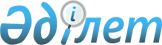 Об утверждении Правил перевода и восстановления в военные учебные заведения, подведомственные Министерству обороны Республики КазахстанПриказ Министра обороны Республики Казахстан от 22 января 2016 года № 37. Зарегистрирован в Министерстве юстиции Республики Казахстан 25 февраля 2016 года № 13239.
      В соответствии с подпунктом 12) статьи 5-1 Закона Республики Казахстан от 27 июля 2007 года "Об образовании", ПРИКАЗЫВАЮ:
      1. Утвердить прилагаемые Правила перевода и восстановления в военные учебные заведения, подведомственные Министерству обороны Республики Казахстан.
      2. Начальнику Департамента образования и науки Министерства обороны Республики Казахстан:
      1) в установленном законодательством порядке направить настоящий приказ в Министерство юстиции Республики Казахстан для государственной регистрации;
      2) в течении десяти календарных дней после государственной регистрации копию настоящего приказа направить в периодические печатные издания и в информационно-правовую систему "Әділет" для официального опубликования;
      3) после официального опубликования приказ разместить на интернет-ресурсе Министерства обороны Республики Казахстан.
      3. Контроль за исполнением настоящего приказа возложить на заместителя Министра обороны Республики Казахстан курирующего вопросы военного образования.
      Сноска. Пункт 3 - в редакции приказа Министра обороны РК от 30.04.2021 № 272 (вводится в действие по истечении десяти календарных дней после дня его первого официального опубликования).


      4. Приказ довести до должностных лиц в части, их касающейся.
      5. Настоящий приказ вводится в действие по истечении десяти календарных дней после дня его первого официального опубликования. Правила
перевода и восстановления в военные учебные заведения,
подведомственные Министерству обороны Республики Казахстан
1. Общие положения
      1. Правила перевода и восстановления в военные, в военные учебные заведения, подведомственные Министерству обороны Республики Казахстан (далее - Правила) разработаны в соответствии с Законом Республики Казахстан от 27 июля 2007 года "Об образовании" и определяют порядок перевода и восстановления в военные учебные заведения, подведомственные Министерству обороны Республики Казахстан (далее - ВУЗ).
      2. Вопросы перевода из одного учебного заведения в другое или восстановления обучающихся рассматриваются принимающим ВУЗом по распоряжению начальника структурного подразделения, курирующего вопросы военного образования в период летнего или зимнего каникулярного отпуска на основании личных рапортов.
      Перевод обучающегося с одной специальности на другую внутри ВУЗа осуществляется на основании рапорта обучающегося по решению ученого совета если разница в дисциплинах составляет не более 15 кредитов.
      Перевод курсантов, переведенных с летного обучения на другие специальности осуществляется по решению ученого совета. Если разница в дисциплинах составляет более 15 кредитов, то курсант переводится на курс ниже.
      Сноска. Пункт 2 - в редакции приказа Министра обороны РК от 30.04.2021 № 272 (вводится в действие по истечении десяти календарных дней после дня его первого официального опубликования).


      3. При переводе или восстановлении обучающихся в ВУЗы, определяется академическая разница между дисциплинами, отраженными в транскрипте, или академической справке (далее – академическая справка или транскрип), выдаваемой лицам, не завершившим образование, и рабочим учебным планом принимающего ВУЗа.
      4. Допускается перезачет, определенный в качестве пререквизита учебной дисциплины другой учебной дисциплиной или блоком смежных по содержанию учебных дисциплин, при условии их соответствия содержанию и объему дисциплин.
      5. Перезачет освоенных кредитов (часов), а также курс обучения устанавливается на основе сравнения образовательных программ, содержания перечня освоенных дисциплин, их объемов, приобретенных знаний, умений, навыков и компетенций, а также результатов обучения.
      При перезачете освоенных часов по учебным дисциплинам различие в формах итогового контроля и в технологиях обучения не учитывается.
      6. Для ликвидации академической разницы в дисциплинах рабочих учебных планов обучающийся самостоятельно изучает дисциплины по индивидуальному графику в течение текущего академического периода, сдает все виды текущего контроля, получает допуск к итоговому контролю.
      7. Академическая разница считается академической задолженностью и ликвидируется до начала следующего периода промежуточной аттестации. Обучающийся, не ликвидировавший академическую задолженность, отчисляется от обучения по неуспеваемости.
      При получении неудовлетворительной оценки при ликвидации академической разницы по дисциплине, повторная сдача не допускается, а обучающиеся подлежат отчислению за академическую неуспеваемость из ВУЗа.
      8. При переводе или восстановлении, обучающегося из зарубежной организации образования представляется академическая справка или транскрипт.
      При переводе или восстановлении обучающегося из зарубежной организации образования, получившего общее среднее или техническое и профессиональное образование за рубежом, предоставляется документ о завершении образования, который прошел процедуру признания или нострификации в Республике Казахстан в порядке, установленными Правилами признания и нострификации документов об образовании, утвержденными приказом Министра образования и науки Республики Казахстан от 10 января 2008 года № 8 (зарегистрирован в Реестре государственной регистрации нормативных правовых актов за № 5135). 2. Порядок перевода в ВУЗы
      9. Перевод обучающихся в ВУЗы осуществляется с одной специальности на другую внутри того же ВУЗа, из одного ВУЗа в другой, из другой организации образования (далее – учебное заведение), обучавшегося на военной кафедре.
      10. Перевод обучающегося из одного учебного заведения в другое осуществляется в следующем порядке:
      1) обучающийся подает рапорт (заявление) о переводе на имя руководителя учебного заведения или ВУЗа, где он обучается, с приложением поясняющих причину перевода документов;
      2) при получении письменного согласия на перевод от руководителя учебного заведения или ВУЗа, рапорт вместе с академической справкой или транскриптом и характеристикой направляется в структурное подразделение, курирующее вопросы военного образования;
      3) структурное подразделение, курирующее вопросы военного образования в течении десяти рабочих дней на основании представленных документов, принимает решение о переводе обучающегося в ВУЗ или отказе в переводе, при положительном решении в течении трех рабочих дней направляет документы в ВУЗ, в который переводится обучающийся;
      4) руководитель учебного заведения или ВУЗа, где ранее обучался обучающийся, при получении от структурного подразделения, курирующее вопросы военного образования положительного решения, в течении семи рабочих дней издает приказ об отчислении обучающегося с формулировкой "отчислен в связи с переводом" и в течение трех рабочих дней со дня издания приказа об отчислении направляет обучающегося с предписанием, пересылает личное дело обучающегося по адресу принимающего ВУЗа;
      5) руководитель принимающего ВУЗа по прибытию обучающегося издает приказ о зачислении.
      Сноска. Пункт 10 - в редакции приказа Министра обороны РК от 30.04.2021 № 272 (вводится в действие по истечении десяти календарных дней после дня его первого официального опубликования).

 3. Порядок восстановления в ВУЗы
      11. Восстановление обучающихся в ВУЗ осуществляется по соответствующему уровню образования, если ими ранее было успешно завершено не менее одного семестра.
      12. Восстановление на обучение граждан осуществляется в следующем порядке:
      1) гражданин подает заявление в произвольной форме на имя руководителя структурного подразделения, курирующего вопросы военного образования о восстановлении в выбранный им ВУЗ. К заявлению о восстановлении прилагаются документы согласно пункту 21 Правил прохождения воинской службы в Вооруженных Силах, других войсках и воинских формированиях Республики Казахстан, утвержденных Указом Президента Республики Казахстан от 25 мая 2006 года № 124 и копии, академической справки или транскрипта;
      2) структурное подразделение, курирующее вопросы военного образования в течении десяти рабочих дней на основании представленных документов, принимает решение о восстановлении в ВУЗ или отказе, при положительном решении в течении трех рабочих дней направляет документы в выбранный гражданином ВУЗ;
      3) ВУЗ в течении трех рабочих дней после получения решения от структурного подразделения, курирующего вопросы военного образования, определяет академическую разницу, специальность и курс обучения и информирует структурное подразделение, курирующего вопросы военного образования о наличии академической разницы;
      4) структурное подразделение, курирующее вопросы военного образования в течение десяти рабочих дней, извещает ВУЗ и гражданина о принятом решении, гражданин прибывает в ВУЗ в определенный ему срок с подлинниками удостоверения личности, академической справки или транскрипта;
      5) руководитель ВУЗа после проверки подлинников документов издает приказ о восстановлении на обучение.
      Сноска. Пункт 12 - в редакции приказа Министра обороны РК от 30.04.2021 № 272 (вводится в действие по истечении десяти календарных дней после дня его первого официального опубликования).


					© 2012. РГП на ПХВ «Институт законодательства и правовой информации Республики Казахстан» Министерства юстиции Республики Казахстан
				
Министр обороны
Республики Казахстан
И. ТасмагамбетовУтверждены
приказом Министра обороны
Республики Казахстан
от 22 января 2016 года № 37 